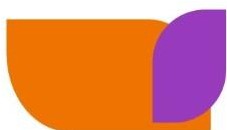 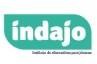 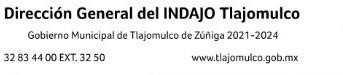 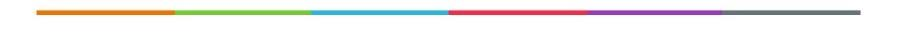 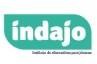 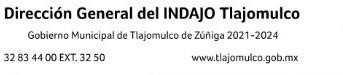 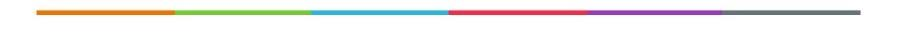 Agenda de actividades Dirección General del Instituto de Alternativas para Jóvenes del Municipio de Tlajomulco de Zúñiga, Jal.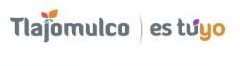 DICIEMBRE 2023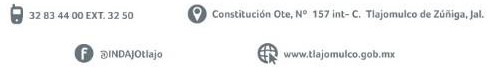 DOMINGOLUNESMARTESMIÉRCOLESJUEVESVIERNESSÁBADO 1    2Presentacion libro tu y yo por la igualdadDOMINGOLUNESMARTESMIÉRCOLESJUEVESVIERNESSÁBADO 3456789Reunion Jefes de AreaVisita a La Base El ValleInforme de resultadosCopa IndajoComite de adquisicionesDOMINGOLUNESMARTESMIÉRCOLESJUEVESVIERNESSÁBADO 10111213141516Reunion Coordinacion AdministrativaReunion Comunicacion IndajoPosada en La Base El ValleVisita La Base El ValleDOMINGOLUNESMARTESMIÉRCOLESJUEVESVIERNESSÁBADO 17181920212223Periodo VacacionalPeriodo VacacionalPeriodo VacacionalPeriodo VacacionalPeriodo VacacionalPeriodo VacacionalPeriodo VacacionalPeriodo VacacionalPeriodo VacacionalPeriodo VacacionalPeriodo VacacionalPeriodo VacacionalPeriodo VacacionalPeriodo VacacionalPeriodo VacacionalDOMINGOLUNESMARTESMIÉRCOLESJUEVESVIERNESSÁBADO 24252627282930Periodo VacacionalPeriodo VacacionalPeriodo VacacionalPeriodo VacacionalPeriodo VacacionalDOMINGO31